V 4 – Daniell-ElementMaterialien: 		2 Bechergläser, Zinkelektrode, Kupferelektrode, Multimeter, Kabelverbindungen, FilterpapierstreifenChemikalien:		0,1M Kupfersulfatlösung, 0,1M Zinksulfatlösung, 1M KaliumnitratlösungDurchführung: 			Das Experiment wird wie auf dem Bild gezeigt aufgebaut. Das Voltmeter muss auf Wechselstrom eingestellt werden.Beobachtung:			Das Voltmeter zeigt eine Spannung von ungefähr 1 Volt an.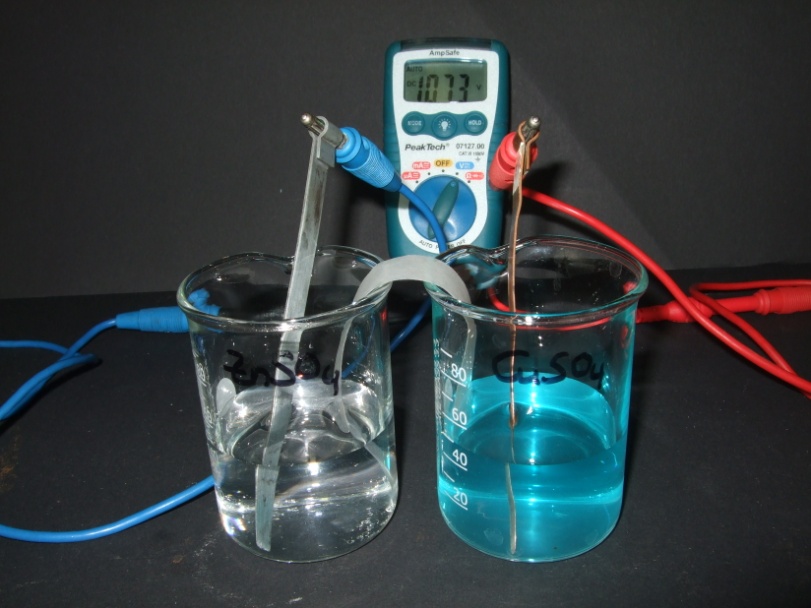 Abb. 3– Aufbau des Daniell-ElementsDeutung:			Oxidation:  	Reduktion: 	Redox:         Entsorgung:		Lösungen über das Abwasser entsorgen.Literatur:	[4] W. Glöckner, W. Jansen, R.G. Weissenhorn, Handbuch der Experimentellen Chemie. Sekundarbereuch II Band 6: Elektrochemie, Aulis, 1994, S.190f.GefahrenstoffeGefahrenstoffeGefahrenstoffeGefahrenstoffeGefahrenstoffeGefahrenstoffeGefahrenstoffeGefahrenstoffeGefahrenstoffeKupfersulfat PentahydratKupfersulfat PentahydratKupfersulfat PentahydratH: 302-319-315-410H: 302-319-315-410H: 302-319-315-410P: 273-302+352-305+251+338P: 273-302+352-305+251+338P: 273-302+352-305+251+338Zinksulfat HexahydratZinksulfat HexahydratZinksulfat HexahydratH: 302-318-410H: 302-318-410H: 302-318-410P: 280-273-305+351+338P: 280-273-305+351+338P: 280-273-305+351+338KaliumnitratKaliumnitratKaliumnitratH: 272H: 272H: 272P: 210P: 210P: 210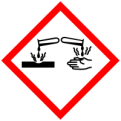 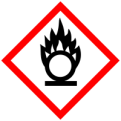 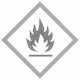 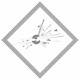 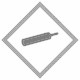 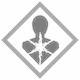 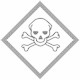 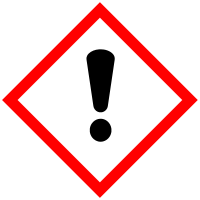 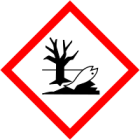 